Kentucky Transportation Cabinet Department of Vehicle Regulation Division of Motor Carriers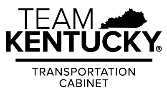 Utility Trailer Authority RenewalTC 95‐638 05/2018Page 1 of 1MAIL TO: PO BOX 2007, Frankfort, KY 40602‐2007 Phone: (502) 564‐1257 Fax: (502) 564‐4138 http://transportation.ky.gov/motor‐carriersLegal                                                                                                                                                                     name         				 Doing business                                                                                                                                                       as       				 Mailing street                                                                                                                                                     address    				 City		State	Zip   	 Phone	Fax   			Email address (required)*Signature		Date	 	Print name		Print title   	STATE OF	 	COUNTY OF	 	Subscribed and sworn to before me on this the	day of 	  20       .Notary Public			My commission expires on	 	(Department Use)Renewal Year20 	Company No.USDOT No.FEE CALCULATION:FEE CALCULATION:FEE CALCULATION:FEE CALCULATION:FEE CALCULATION:FEE CALCULATION:FEE CALCULATION:A.Number of trailersx  $10.00=$$B.Renewal fee+$250.00Total feesTotal feesTotal feesTotal fees=$$